18.08.2022 года на базе государственного учреждения "Территориальный центр социального обслуживания населения Бешенковичского района" отделения социальной адаптации и реабилитации, проведен круглый стол на тему: "Здоровое питание" в рамках клуба "Родительский университет".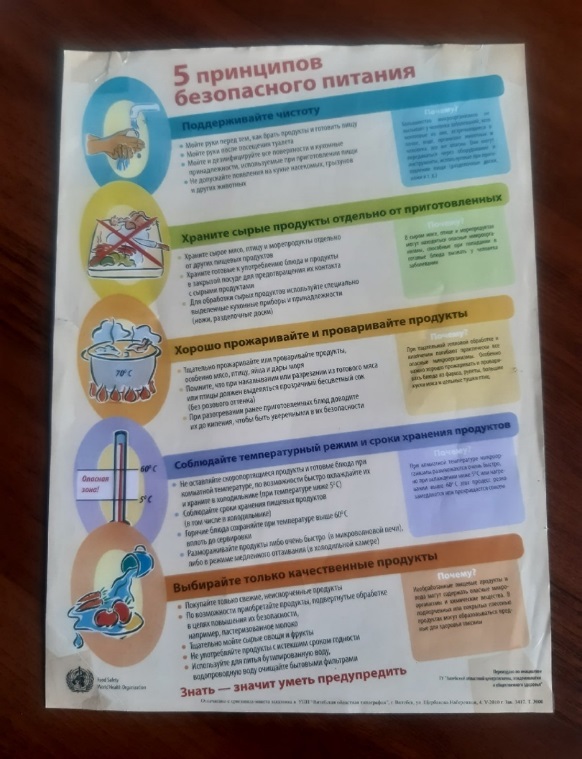 